Посев семян.Во время тематической недели "День земли и водных ресурсов" предложила детям посеять семена цветов для рассады. Сначала вспомнили с ребятами о последовательности действий посадки семян, об уходе за растениями, о роли воды в жизни людей	 и растений.  Воспитатель нацелила детей на последующее наблюдение за ростом рассады, на зарисовку видоизменения растения и в будущем на высадку в клумбу. 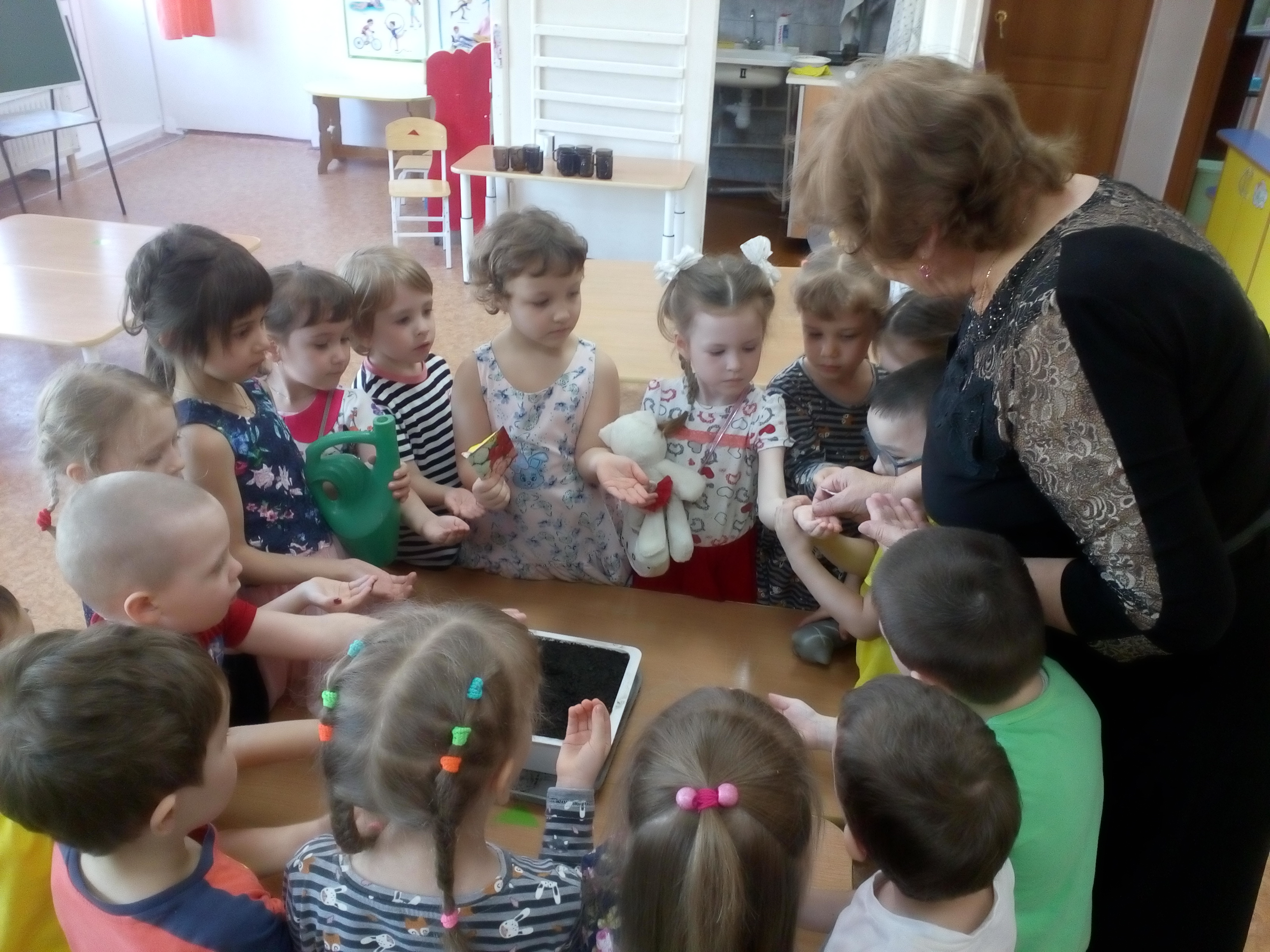 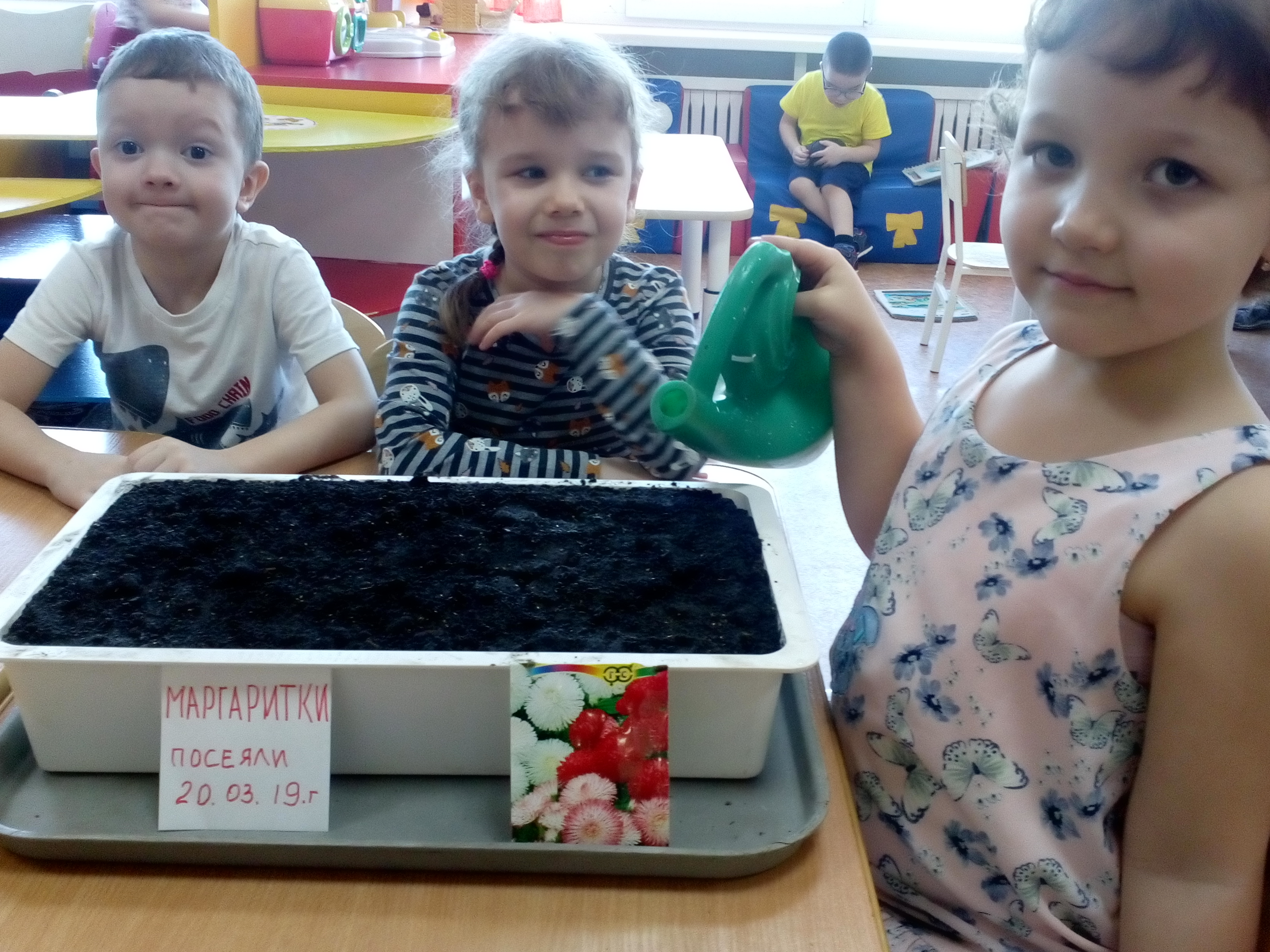 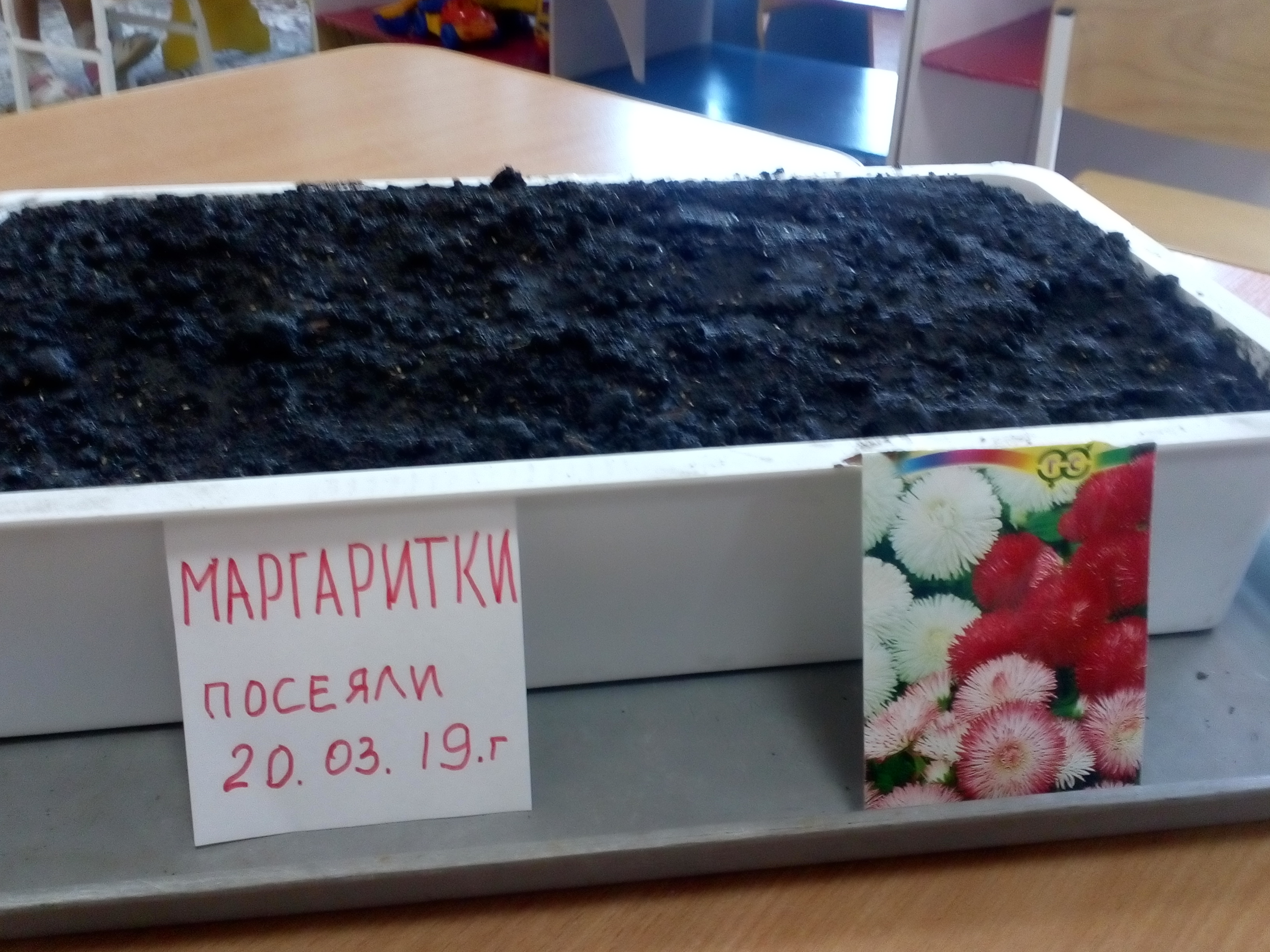 Подготовила:   воспитатель  средней  группы №3 "Малинки"  Шишкина Галина Петровна.